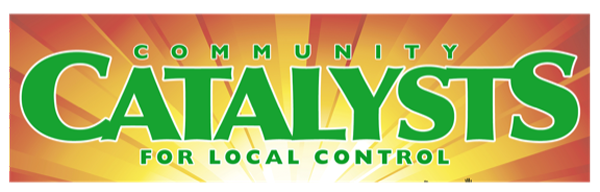 PO Box 1703, Mill Valley, CA 94942CatalystsCA.org    416-686-4375In District Lobby Day Campaign(Oct 16-20, 2023)Meeting Schedule: Team Leaders and Constituent ParticipantsMeetings are on Zoom. Use the Catalysts Call link.Th Sept 28, 5:00-6:30 pm -  Team Leader and Participant OrientationTh Oct 5, 5:00-6:30 pm -  Orientation for newcomers and more Q&AWEEK OF OCTOBER 16-20 -  Local meetings as arranged by Team LeadersTh Oct 26, 5:00-6:30 pm – Team Leader and Participant Debrief, Insights, Action